Hvor mange filialer for franske selskaper finnes det i Norge?IngenOver 100Over 100 000Hvorfor har Norge et betydelig handelsoverskudd med Frankrike?På grunn av olje- og gasseksportenPå grunn av bileksportenPå grunn av skjønnhetsprodukterHva er det viktigste importvarer til Norge fra Frankrike (2015)?Kjøretøy og transportmidlerElektriske maskiner og apparater DrikkevarerHvor viktig er Frankrike for norsk sjømateksport? I 2015, var Frankrike…Det første største markedet.Det andre største markedet, etter Polen.Det tredje største markedet, etter Polen og Danmark.Hvor viktig er Frankrike for eksport av laks? I 2015, var Frankrike… Det viktigste markedetDet andre viktigste markedet, etter Polen.Det tredje viktigste markedet etter Polen og Storbritannia.Å kunne fransk åpner dører forå bli: (Match bildet med oversettelsen)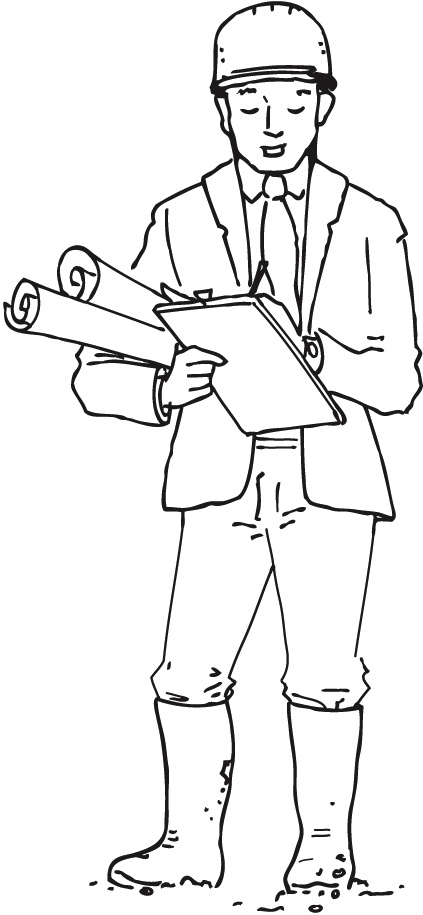 Un ingénieurUn sculpteurUn touristeÅ kunne fransk er en fordel for å bli: (Match bildet med oversettelsen)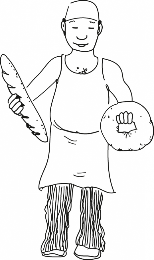 Un chauffeurUn boulangerUn mécanicienÅ kunne fransk er en fordel for å bli: (Match bildet med oversettelsen)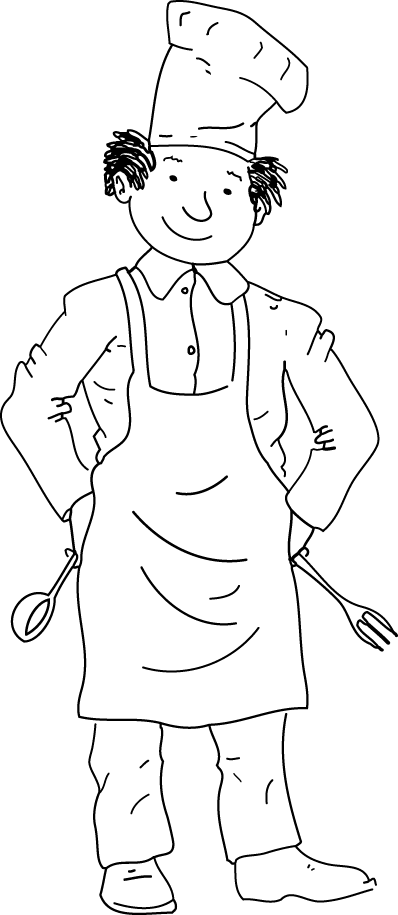 Un patronUn docteurUn cuisinierÅ kunne fransk åpner dører for å bli: (Match bildet med oversettelsen)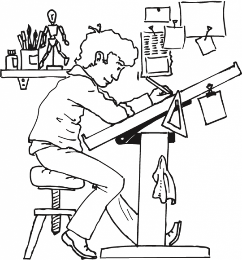 Un architecteUn chanteurUn piloteÅ kunne fransk åpner dører for å jobbe som: (Match bildet med oversettelsen)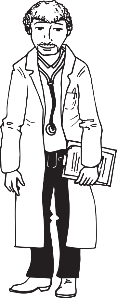 Un avocatUn médecinUn bibliothécaireÅ kunne fransk åpner dører for å bli: (Match bildet med oversettelsen)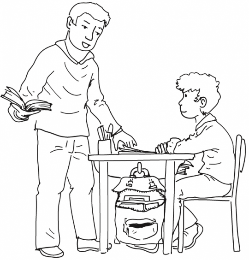 Un vendeurUn chauffeurUn professeurÅ kunne fransk er en fordel når man skal være: (Match bildet med oversettelsen)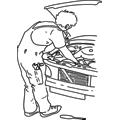 Un policierUn mécanicienUn magicienÅ kunne fransk er en fordel når man skal være: (Match bildet med oversettelsen)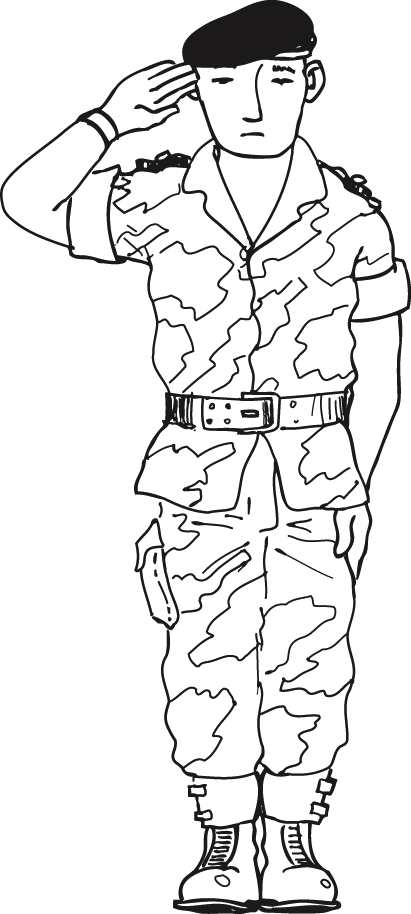 Un militaire Un pompierUn vétérinaireÅ kunne fransk åpner dører for å bli: (Match bildet med oversettelsen)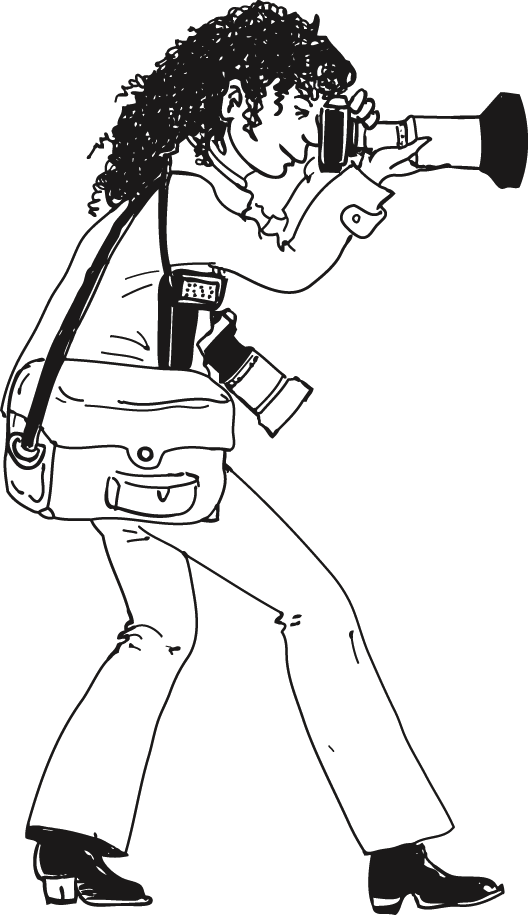 Un travailleurUn photographeUn banquierÅ kunne fransk er en fordel for å bli: (Match bildet med oversettelsen)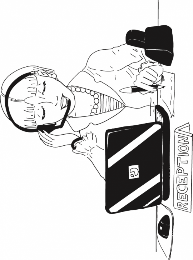 Un secrétaireUn caissierUn artisteÅ kunne fransk er en fordel for å bli: (Match bildet med oversettelsen)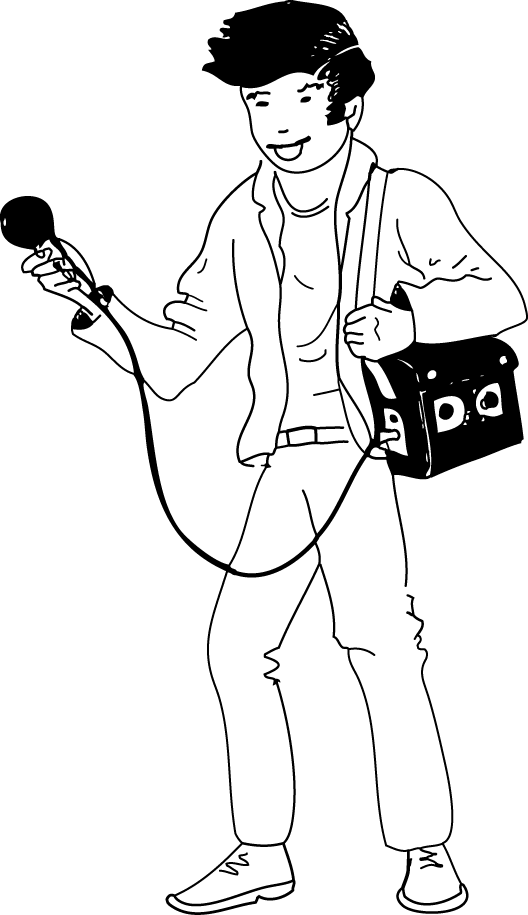 Un reporterUn pharmacienUn agriculteurÅ kunne fransk er en fordel for å bli: (Match bildet med oversettelsen)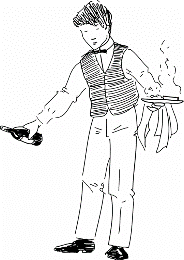 Un chercheurUn clownUn serveurÅ kunne fransk åpner dører for å bli: (Match bildet med oversettelsen)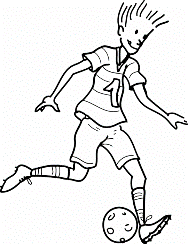 Un sportif de haut-niveauUn dentisteUn facteur